Konspekt lekcji matematyki w klasie VITemat: Teksty, tabele, diagramy.Etap edukacyjny: szkoła podstawowa, klasa VIb – 04.03.2019, klasa VIc – 05.03.2019Przedmiot: matematykaData: 04.03.2018 i 05.03.2019Czas: 45 minMiejsce: sala lekcyjnaCele lekcji:Ogólne:wykorzystywanie i tworzenie informacjimodelowanie matematycznerozumowanie i tworzenie strategiiSzczegółowe:Uczeń:odczytuje dane z tabel i diagramówrozwiązuje zadania z wykorzystaniem danych przedstawionych w tabeli lub na diagramierozwiązuje zadania na porównywanie różnicowe i ilorazowe, korzystając z danych zamieszczonych w tabeli i na diagramieanalizuje i interpretuje dane liczbowestosuje skróty w zapisie liczb (np. 1,4 tys., 2,85 mln)Forma pracy: praca w grupach, praca indywidualna, praca z całą klasą.Metody:praca z aplikacją, burza mózgów, praca z podręcznikiem.Środki dydaktyczne: aplikacja nr 1855017 z www.learningapps.org, podręcznik z przyrody, języka angielskiego i historii, podręcznik „Matematyka z kluczem” klasa VIPrzebieg zajęć:Faza wprowadzająca (5 min)Czynności organizacyjno - porządkowe.Podanie tematu lekcji i omówienie jej przebiegu.Faza realizacyjna (35 min)Wprowadzenie – uczniowie szukają tabeli i diagramów w różnych podręcznikach.Odczytywanie danych z tabel i diagramów w aplikacji nr 1855017 z www.learningapps.org.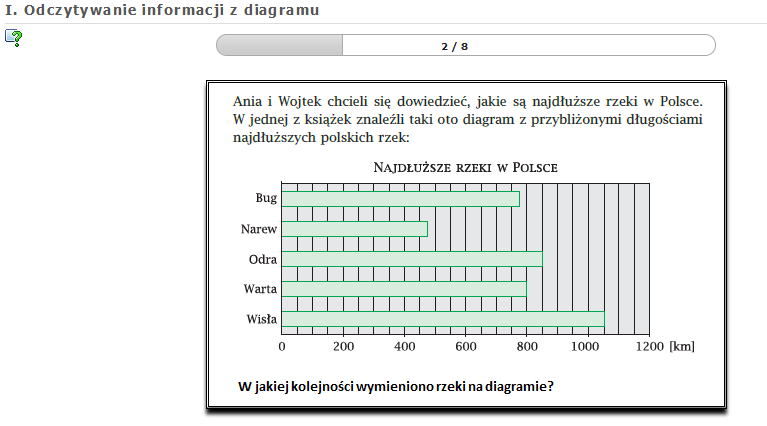 Rozwiązywanie zadań dotyczących odczytywania danych.Faza podsumowująca (5 min)Podsumowanie wiadomości zdobytych na lekcji.Ocena aktywności uczniów.Zadanie pracy domowej.